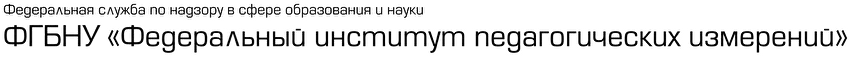 https://fipi.ru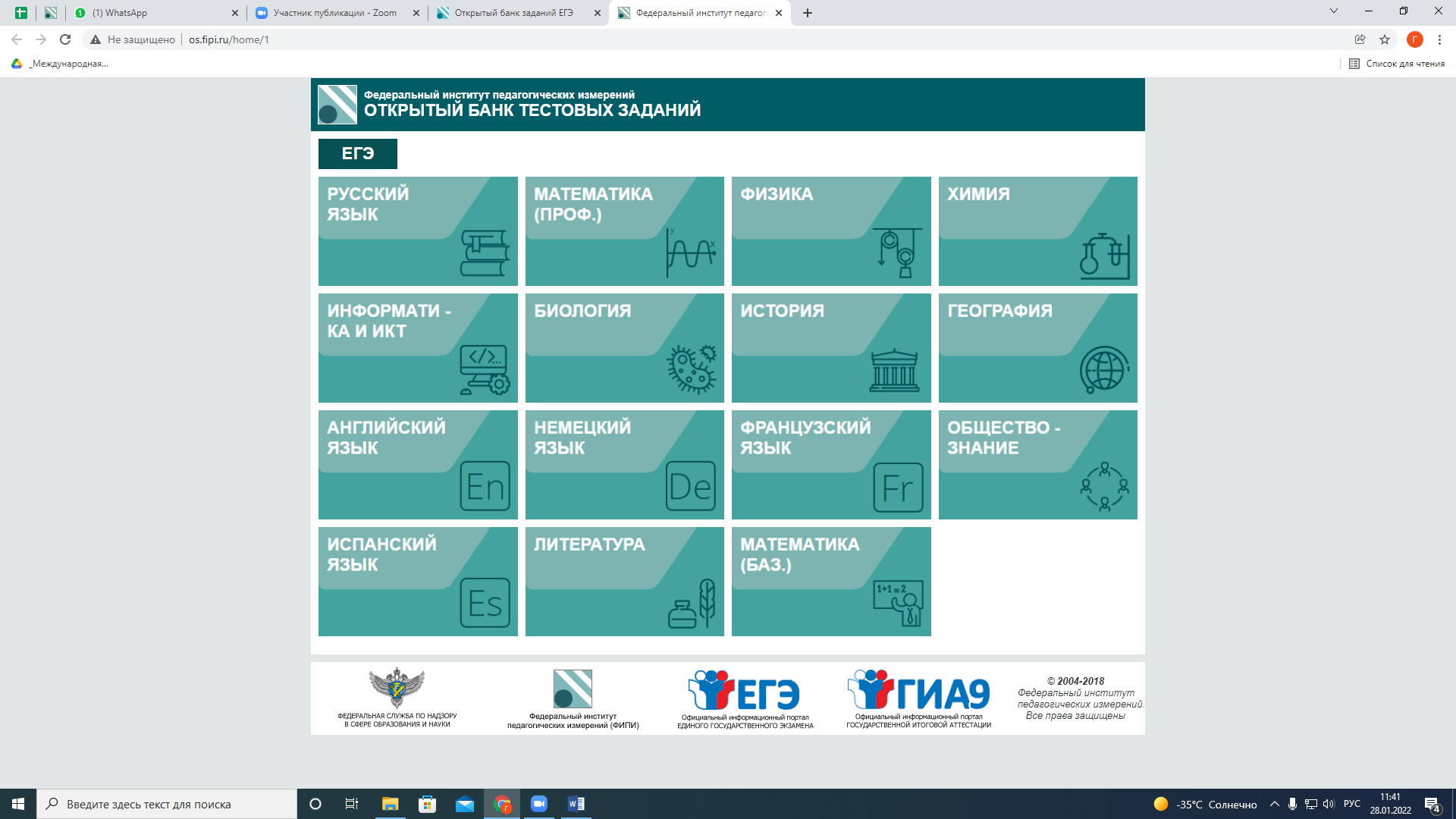 https://fipi.ru/ege/otkrytyy-bank-zadaniy-ege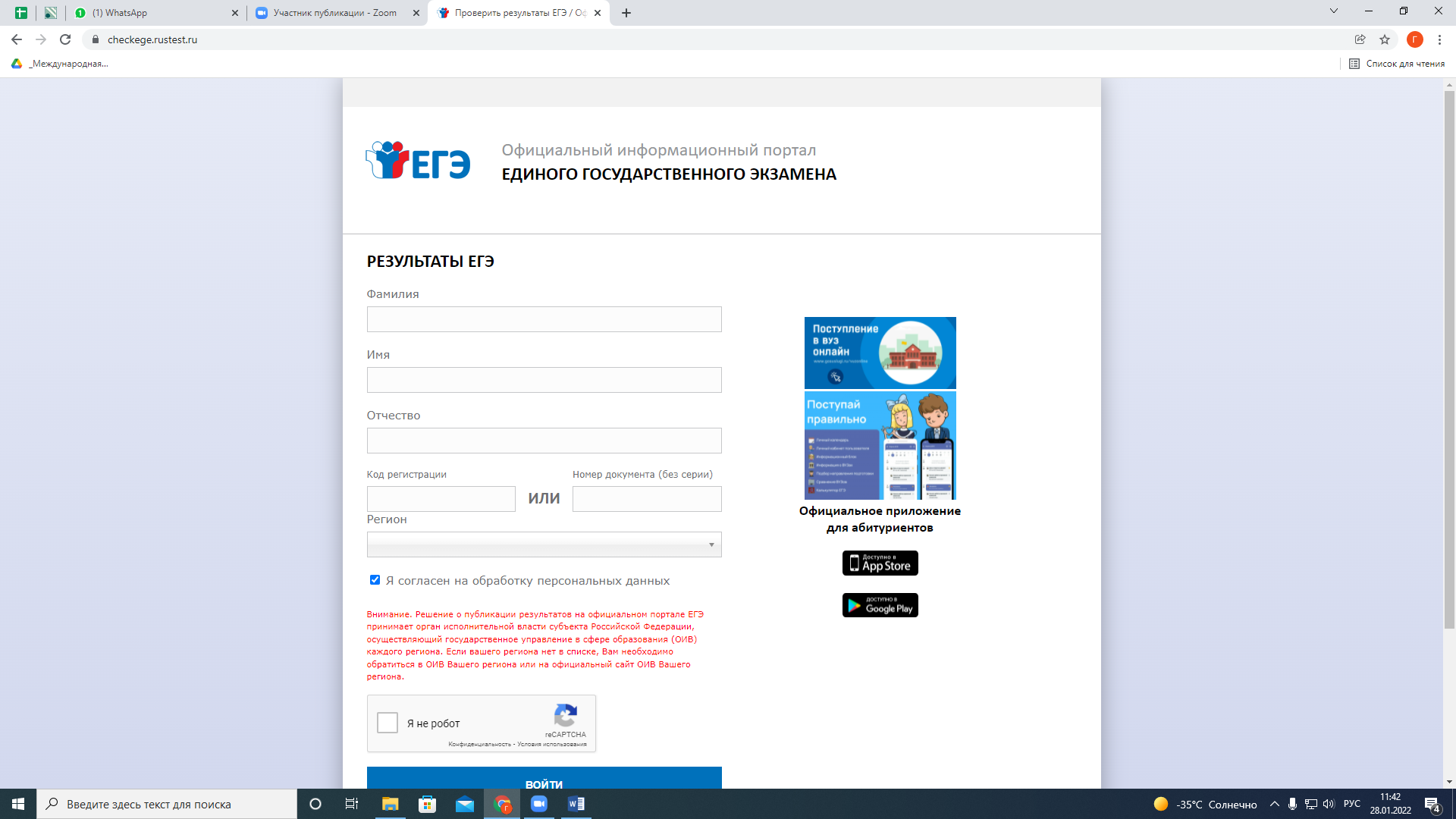 https://checkege.rustest.ru